Build-A-Zoo!Grade 41 WeekGoals: Students will be able to model information learned about ecosystems and electricity into a project. Students will discover the engineering design process. Students will be able to problem solve in a group setting.Vocabulary:Endangered BudgetGrantEcosystemEngineering Design ProcessCircuitConductorMaterials:CardboardCardboard cuttersSafety matsSafety glovesDuct tapeLined paperPencilsModeling clay (variety of colors)Button batteriesCopper tapeLEDsOutline:Introduction: Your challenge is to rescue some endangered species by creating a zoo that mimics their natural ecosystems. In order to complete the challenge you must choose the species of animals that you want to rescue, research their environments and decide what you will need to create. In order to start building, you will need to create a budget and write to the bank to receive your grant of money to start the building process!Procedure: Monday: Choose groups of 2-3 students. Students will choose which species they want to rescue and research their environments. Tuesday: Students will decide everything that they need to include in each species' environment, and create their budget for materials.Wednesday: Students will brainstorm then write a persuasive letter to the bank for grant approval. Each will obtain grant approval.Thursday: Using the Engineering Design Process, students will create a blue print and then build their zoo out of cardboard, duct tape, and modeling clay! If time, they should use the button batteries, copper tape, and LED to add light.Friday: Students will finish building their zoo and present as a group to the class!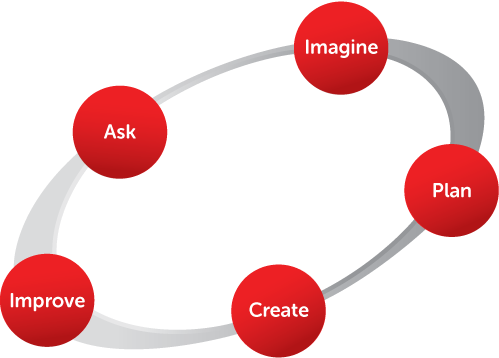 https://eie.org/overview/engineering-design-process